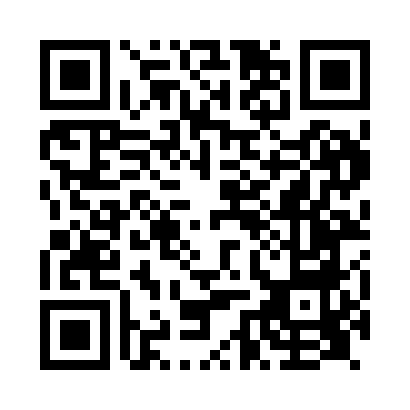 Prayer times for New Aberdour, Aberdeenshire, UKMon 1 Jul 2024 - Wed 31 Jul 2024High Latitude Method: Angle Based RulePrayer Calculation Method: Islamic Society of North AmericaAsar Calculation Method: HanafiPrayer times provided by https://www.salahtimes.comDateDayFajrSunriseDhuhrAsrMaghribIsha1Mon2:434:141:137:0410:1111:422Tue2:444:151:137:0410:1011:413Wed2:454:161:137:0410:0911:414Thu2:454:171:137:0410:0911:415Fri2:464:191:137:0410:0811:406Sat2:474:201:147:0310:0711:407Sun2:474:211:147:0310:0611:408Mon2:484:221:147:0210:0511:399Tue2:494:241:147:0210:0411:3910Wed2:504:251:147:0110:0311:3811Thu2:504:271:147:0110:0111:3812Fri2:514:281:147:0010:0011:3713Sat2:524:301:157:009:5911:3614Sun2:534:311:156:599:5711:3615Mon2:544:331:156:589:5611:3516Tue2:554:351:156:589:5411:3417Wed2:554:361:156:579:5311:3418Thu2:564:381:156:569:5111:3319Fri2:574:401:156:559:5011:3220Sat2:584:421:156:559:4811:3121Sun2:594:431:156:549:4611:3022Mon3:004:451:156:539:4411:3023Tue3:014:471:156:529:4211:2924Wed3:024:491:156:519:4111:2825Thu3:034:511:156:509:3911:2726Fri3:044:531:156:499:3711:2627Sat3:054:551:156:489:3511:2528Sun3:064:571:156:469:3311:2429Mon3:074:591:156:459:3111:2330Tue3:085:011:156:449:2811:2231Wed3:095:031:156:439:2611:20